Glock Model 23 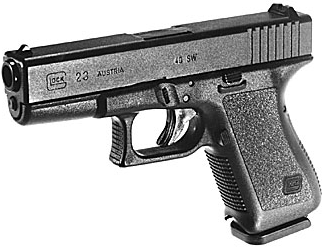 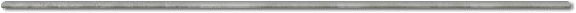 Action:SemiautomaticCaliber:.40 S&WLength:6.85 in.Height including magazine:4.88 in.Width:1.18 in.Length between sights:5.98 in.Barrel length:4.02 in.Barrel profile:Hexgonal profile w/
right hand twistLength of twist:15.75 in.Magazine capacity:(Now)13+1 roundsMass (weight):21.16 oz. (Without magazine)Muzzle velocity *:~948 fpsMuzzle energy *:~386 Ft. Lbs.Trigger pull:~5-8 lbs.Trigger Slack travel (taking up
tension and releasing safety):0.2 in.Trigger travel to discharge:0.5 in.